Publicado en  el 26/11/2015 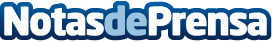 Inaugurado en Cantabria el Laboratorio de Ideas por el Empleo Juvenil para mejorar la inserción laboral jovenLa vicepresidenta apuesta por una política integral que utilice todos los instrumentos que tenga a su alcance para mejorar el acceso de los jóvenes a un empleo dignoDatos de contacto:Nota de prensa publicada en: https://www.notasdeprensa.es/inaugurado-en-cantabria-el-laboratorio-de_1 Categorias: Cantabria Recursos humanos http://www.notasdeprensa.es